Муниципальное дошкольное образовательное бюджетное учреждение детский сад № 81 r.Сочи Соч.и, r., 354071, Краснодарский край, r.Сочи, ул.Чайковского, д.47ател. 8622545742, факс 8622545742Приказ № 20-2-Вот 28.03.20 г.О переводе ПРИКАЗЫВАЮ:Перевести из группы2 Б вторая младшая в группу 2 А вторая младшая следующих воспитанников:Кузнецов Максим АндреевичЗаведующий 00	Шевченко Валентина Александровна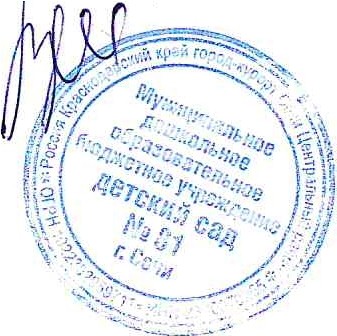 